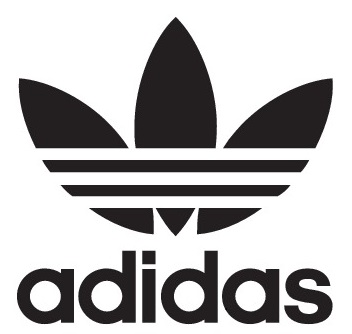 ADIDAS ORIGINALSJuergen Teller’ın Fotoğraflarıyla
adidas Originals EQT SS17 Lookbookadidas Originals EQT Serisi’nin oluşturduğu efsaneye yeni hikâyeler eklenmeye devam ediyor: EQT’nin yeni sezon Lookbook görselleri, Juergen Teller’ın fotoğraflarıyla “esas olan her şey, olmayan hiçbir şey” felsefesini özetliyor.Ünlü Alman fotoğrafçı Juergen Teller tarafından Berlin sokaklarında çekilen katalog, koleksiyonun tavizsiz tarzına ışık tutuyor: ayakkabılarda göz boyayan alıma gerek yok ve hiçbir şey mantıksız değil, tekstil ürünlerinde ise EQT’nin klasik DNA’sı otantikliğin modern bir ifadesi halinde.Lili Sumner, Valerie Mevegue ve Ayaana Aschkar Stevens gibi isimlerin modellik yaptığı katalogta, EQT İlkbahar Yaz 2016 Sezonu’nun erkek ve kadın ayakkabıları ile tekstil ürünleri yer alıyor.Geçmişi başlangıç alarak, yeni sezonun EQT ürünleri, orijinal EQT yeşil renk paletinden ve 90’lar mirasından ilham alıyor. adidas mirasını 2016’ya taşımak için, klasik spor giysisi parçaları ve cesur nostaljik desenler modern bir bakış açısıyla birleşiyor. Juergen Teller’ın fotoğrafları da, doğal bir siyah-beyaz fon önünde, EQT’nin bu ödün vermeyen stilini yansıtan, cesur ve yeni bir estetiği anlatıyor…Dünyanın en korkusuz fotoğrafçılarından biri ile adidas mirasının ikonik sembolü,
Berlin fonu üzerinde bir araya geldi. Ortaya, adidas Originals’i köklerine geri döndüren, sadeyi öven, 3 bantlı bir stil ortaya çıktı.
Bütünlük, başka bir şey değil…adidas Originals EQT’nin SS17 Sezonu’na ait modelleri, 445 TL ve 475 TL’lik ayakkabı fiyatları ve tekstil ürünleri ile birlikte, adidas satış noktalarında ve de shop.adidas.com.tr/EQT adresinde satışa sunuluyor.Editöre Notlar: EQT serisinin dâhil olduğu adidas Originals, geçmişte spor amaçlı tasarlanmış ürünlerin günümüze uyarlanması ile oluşan, trendleri belirleyenlerin tercihi olan günlük yaşam ürünlerini temsil ediyor. Bu ürünler adidas’ın tarihinde spor amaçlı kullanılmış olsa da artık spor yaparken kullanılmamaktalar. adidas Sport Performance ise adidas’ın, lider teknolojileri kullanarak tasarladığı spor ve performans ürünlerini temsil ediyor. Bu ürünler, spor yaparken tercih edilen koleksiyonlardan oluşuyor. Daha Fazla Bilgi İçin: 
Ece Şakarer
Kıdemli Basın ve Halkla İlişkiler Uzmanı
ece.sakarer@adidas.com
Tel: 0 212 355 28 77